Virginia Mandatory Continuing Legal EducationVirginia State Bar707 East Main Street, 15th FloorRichmond, VA 23219-2800Phone: (804) 775-0577  Fax: (804) 775-0544Web site: www.vsb.org
January 9, 2014	Via E-mailDaniel StrouseBCABA, Inc.915 15th St NW 2nd FLWashington, DC  20005RE:  NBB0451Dear Mr. Strouse:The course entitled “BCABA Annual Program” has been approved for 4.0 credit hours including (0.0) credit hours for Ethics by the Virginia Mandatory Continuing Legal Education Board. •   The written materials for the BCA Judges Panel were insufficient to qualify for CLE credit as required under MCLE Board Opinion #14.•   The ethics session did not focus on a recognized legal ethics topic.•   Keynote, meal, and Judicial presentations and informal roundtable discussions are not approvable unless they address legal topics and have written instructional materials.Accreditation of this program is approved through October 31, 2014.  Enclosed are the applicable certification forms for your course.  Virginia attorneys may now certify their attendance at our website upon receipt of this form and the course ID# may not be provided without it. Course attendance lists are not processed as certification of attendance.Beginning November 1, 2011, pre-recorded programs are limited to eight credit hours for annual MCLE compliance.  A minimum of four credit hours from live interactive courses is required.  See FAQ’s at http://www.vsb.org/site/members/faqs-2012-mcle-reg-changes. Please contact the MCLE Department if you have any questions.Sincerely,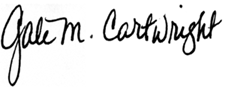 Gale M. CartwrightDirector of MCLEVirginia MCLE BoardCERTIFICATION OF ATTENDANCE (FORM 2)MCLE requirement pursuant to Paragraph 17, of Section IV, Part Six, Rules of the Supreme Court of Virginia and the MCLE Board Regulations.INSTRUCTIONSCertify Your Attendance Online at https://member.vsb.org/vsbportal/ Complete this Certification. Retain for two years.MCLE Compliance Deadline - October 31.  MCLE Reporting Deadline - December 15.  A $100 fee will be assessed for failure to comply with either deadline.Member Name:			VSB Member Number: _______________________Address:	_______________________________________________		Daytime Phone: _____________________________		_______________________________________________		E-mail Address: _____________________________		_______________________________________________				City	State	Zip	    Course ID Number:	  NBB0451					        Sponsor:	  BCABA, Inc.	Course/Program Title:	  BCABA Annual Program	Live Interactive *	CLE Credits (Ethics Credits):	  4.0     (0.0)	Date Completed:		Location: ________________________________________By my signature below I certify ___	I attended a total of 	 (hrs/mins) of approved CLE, of which (	) (hrs/mins) were in approved Ethics.  Credit is awarded for actual time in attendance (0.5 hr. minimum) rounded to the nearest half hour. (Example: 1hr 15min = 1.5hr)___	The sessions I am claiming had written instructional materials to cover the subject.___	I participated in this program in a setting physically suitable to the course. ___	I was given the opportunity to participate in discussions with other attendees and/or the presenter.___	I understand I may not receive credit for any course/segment which is not  materially different in substance than a course/segment for which credit has been previously given during the same completion  period or the completion period immediately prior. ___	I understand that a materially false statement shall be subject to appropriate disciplinary action.* NOTE: A maximum of 8.0 hours from pre-recorded courses may be applied to meet your yearly MCLE requirement.  Minimum of 4.0 hours from live interactive courses required.	Date			SignatureQuestions? Contact the MCLE Department at (804) 775-0577  or  E-mail questions to mcle@vsb.orgIf not certified online, this form may be mailed or faxed (fax disabled Nov 2-Dec 31)Virginia MCLE BoardVirginia State Bar707 East Main Street, 15th FloorRichmond, VA 23219-2800Web site: www.vsb.org  Fax: (804) 775-0544[Office Use Only: Live]Virginia MCLE BoardCERTIFICATION OF TEACHING (FORM 3)MCLE requirement pursuant to Paragraph 17, of Section IV, Part Six, Rules of the Supreme Court of Virginia and the MCLE Board Regulations.INSTRUCTIONSE-mail this form to mymcle@vsb.org  Complete this Certification to Include Both Teaching and Attendance hours. Retain copy for two years.MCLE Compliance Deadline - October 31.  MCLE Reporting Deadline - December 15.  A $100 fee will be assessed for failure to comply with either deadline.Member Name:			VSB Member Number: _______________________Address:	_______________________________________________		Daytime Phone: _____________________________		_______________________________________________		E-mail Address: _____________________________		_______________________________________________				City	State	Zip	    Course ID Number:	  NBB0451					        Sponsor:	  BCABA, Inc.	Course/Program Title:	  BCABA Annual Program	Live Interactive *	CLE Credits (Ethics Credits):	  4.0     (0.0)	Date(s) of Teaching: 		Location(s):  	ONLY SESSIONS WITH WRITTEN INSTRUCTIONAL MATERIALS ARE APPROVABLE FOR CREDITMy teaching segment was ________ (hrs/mins) of CLE, of which (_______) (hrs/mins) were in Ethics.In addition, I attended other segments totaling  ________  (hrs/mins) of CLE, of which (_______) (hrs/mins) were in Ethics.I spent ________ hours preparing for teaching my segment of the course.No more than four (4) hours of preparation credit may be claimed per one hour of instructional time in your presentation, and no more than eight (8) hours total for any one course.  Total credit is awarded for actual time spent teaching, attendance and preparation rounded to the nearest half  hour. (Example: 1hr 15min = 1.5hr)A materially false statement shall be subject to appropriate disciplinary action.* NOTE: A maximum of 8.0 hours from pre-recorded courses may be applied to meet your yearly MCLE requirement.  Minimum of 4.0 hours from live interactive courses required.	Date			Signature	Questions? Contact the MCLE Department at (804) 775-0577 or  E-mail questions to mcle@vsb.orgIf not e-mailed, this form may be mailed or faxed (fax disabled Nov 2-Dec 31)Virginia MCLE BoardVirginia State Bar707 East Main Street, 15th FloorRichmond, VA 23219-2800Web site: www.vsb.org  Fax: (804) 775-0544[Office Use Only: Live]